ОБРАЗОВАТЕЛЬНЫЙ ПРОЕКТТема: «Знакомство с профессией «Строитель»Подготовили: Кузнецова Н.Н.Шувалова А.Н.2018гТема: Знакомство с профессией «Строитель»Вид проекта: групповой, творческий, информационный, игровой. (исследовательско – творческий.)Участники: воспитанники, воспитатель, родители.Срок: краткосрочный, с 01.10.18-30.10.18г.Актуальность:Профессий много в мире есть,Их невозможно перечесть.Сегодня многие нужны,И актуальны, и важны:Спасатель, фермер, гувернер,Телеведущий и актер,Автомеханик, финансист,И менеджер, и визажист…И ты скорее подрастай,Профессией овладевай.Старайся в деле первым бытьИ людям пользу приносить.В ходе работы с детьми выяснилось, что они мало знакомы с нераспространенными видами профессий и их спецификой, с профессиями своих родителей. ( Бухгалтер, архитектор, строитель и т.д.) Порой они не знают место работы, название специальности, трудовые обязанности родителей. Иногда понимание ребенком специфики профессии соседствует с комичным. На вопрос «Кем работает твой папа? », можно услышать ответы: «Папа: целый день играет за компьютером». А на самом деле папа – программист и не просто играет, а проектирует строительство любого здания, учреждения или определенного изделия. И такая важная профессия как строитель — без этой помощи не может обойтись, как и без помощи: бетонщиков, каменщиков, сварщиков и т.д.Таким образом, назрела необходимость целенаправленной работы с детьми по формированию знаний о труде взрослых, о профессиях родителей, а в частности одной из необходимых профессий Профессией строителяПрограмма проекта:Цель проекта:Цель: расширять представления детей о профессиях. Формировать  у детей первичное ценностное представление и положительное отношение к профессии строителя, результатам труда строителей.Задачи проекта: • познакомить детей с профессией строителя и ее особенностями;• обогащать детско-родительские отношения опытом совместной деятельности;• активизировать внимание и память;• развивать навыки самостоятельной исследовательской деятельности;• развивать словесно-логическое мышление и речь детей;• развивать коммуникативную компетентность детей• воспитывать уважительное отношение к труду взрослых.• Поощрять творческие проявления в ролевых играх о профессиях.• Развивать мелкую моторику пальцев•Содействовать развитию у детей дошкольного возраста способностей к техническому творчеству, предоставить им возможность творческой самореализации посредством овладения ЛЕГО-конструированием.• Разработать цикл мероприятий по изучению профессий, в частности, профессии строителя.Планируемые результаты:Расширение знаний детей знания детей о профессии строитель.Пополнение словарного запаса на тему «Строитель»Воспитание у детей уважительного отношения к человеку трудаПовышение активности и заинтересованности родителей в жизни детского садаСовместная работа родителей и детей в изготовлении мини-альбома «Профессия моих родителей»Образовательные области: познание, развитие речи, лепка, аппликация,рукотворный мир.Задачи образовательных областей:Социализация• развивать навыки самостоятельной исследовательской деятельности;• дать знания о качествах, которыми необходимо обладать человеку, желающему получить ту или иную профессию;• обогащать детско-родительские отношения опытом совместной деятельности;Коммуникация• развивать словесно-логическое мышление и речь детей;Познание• создать условия для реализации проектной деятельности;• продолжать обогащать знания детей о профессиях• развивать любознательность, интерес к профессии строителя;•воспитывать уважение к труду.Труд• формировать представления о труде• воспитывать уважительное отношение к труду взрослых• воспитывать ценностное отношение к собственному труду.Художественное творчество.• развивать продуктивную деятельность детей• приобщать к художественному творчеству.Чтение художественной литературы.- поддерживать и закреплять интерес к художественной литературе, как средству получения новой информации.Основные направления реализации проекта:- совместная деятельность воспитателя с детьми – беседа, наблюдение за работой строителя, чтение художественной литературы, беседы с детьми, изготовление работ из пластилина, выполнение аппликаций, постройка домов из конструктора Лего- непосредственно образовательная деятельность на тему «Дом для друзей».- совместная деятельность родителей и детей – беседа о профессиях родителей, составление альбома «Как мы играем дома в Лего».Предварительная работа:- поисковая работа по подбору материала для проекта;- подбор художественной литературы;- подбор соответствующих иллюстраций.Системная «паутинка» по проектуПрофессия «Строитель»Методы и приемы:• наблюдения,• познавательные беседы,• экскурсия на стройку,• просмотри виртуальной экскурсии• просмотр иллюстраций,• чтение познавательной художественной литературыПознание:- познакомить детей с профессией «строитель», его трудовыми процессами, с предметами – помощниками;Развитие речи:- стихи и загадки, рассказ о строителе.Лепка:- «Домик для лисички»;Рукотворный мир:- «Дом для Карлсона»,Конструирование:«Дом для друзей»Дидактические игры:- «Что лишнее», « Что кому пригодится?»Сюжетно-ролевая игра:«Мы – строители»ПланПонедельникДень строителяБеседа «Профессия – строитель».Чтение стихотворения Е. Благининой «Я дома не люблю сидеть»Беседа "Без труда чести не получишь"Пальчиковая игра «Замок»Цель: Формирование и закрепление у детей этических представлений о понятиях “трудолюбие Чтение рассказа Л. Кузьмина «Солнечные окошки»Виртуальная экскурсия на стройкуВторникСтроительные профессииРассматривание и беседы на тему: «Строительные профессии»Презентация «Стройка»Экскурсия на стройку.Игра «Предмет бери, кому и для чего он нужен, расскажи»Чтение стихотворения В.Маяковского «Кем быть»Разучивание стихотворений «Строители» Б. Заходера.Лото «Профессии»Пальчиковая гимнастика «Профессии»Чтение рассказа Е. Пермяка «Для чего руки нужны»СредаСтроительные инструменты и материалыРассматривание и беседы на тему: «Строительные инструменты»Отгадывание загадок об строительных инструментахПальчиковая игра «Дом»Лепка «Домик для лисички»ЧетвергСтроительные машиныРассматривание и беседы на тему: «Строительные машины»Игры с машинами «Строительные машины»интегрированное непосредственно-образовательная деятельность «Знакомство с профессией строителя»ПятницаВиды зданий, возводимых строителями (жилые дома, заводы и фабрики, мосты, дворцы культуры, театры, стадионы, больницы, детские сады и школы)1.Рассматривание и беседы на тему: «Виды зданий»2.Составление рассказа строим дом3.Раскраски на тему профессий4.Рисование на тему: «Моя улица»5.«Жилища» разных животных»6.Пальчиковая гимнастика: «Улитка»7.Подвижная игра: «Зайцы и лиса»8.Подвижная игра «Строительная эстафета»ПланПонедельникДень строителяДидактическая игра «Что забыл нарисовать художник?»Составление схемы безопасного подхода к детскому садуРассказ воспитателя о труде строителяВторникСтроительные профессииИгра «Где, какая профессия нужна?»Беседа о взаимосвязи производств и профессийСоревнования крановщиков «Кто скорее»Игра с мячом «Строительные специальности»Дидактические игры: «Профессии»СредаСтроительные инструменты и материалыЭкспериментирование с песком, глиной, водойНаблюдение за погрузкой гравия для отсыпки дороги к путепроводуИгры с пескомПальчиковая игра «Дом и ворота»Аппликация «Дом для Карлсона»ЧетвергСтроительные машиныНаблюдение за строительной техникойСловесная игра «Доскажи словечко»Пальчиковая игра «Домик»Интегрированное занятие Телепередача«Все профессии важны - строитель»ПятницаВиды зданий, возводимых строителями (жилые дома, заводы и фабрики, мосты, дворцы культуры, театры, стадионы, больницы, детские сады и школы)Итоговое занятие по конструированию «Дом для друзей»Сюжетно-ролевые игры «Наша стройка», «Строители»Инсценировка «Теремок» (для малышей), «Три поросенка»;Предоставление альбомов о профессии (совместная работа родителей и детей)Этапы проекта:1 этап: Подготовительный.В ходе данного этапа проводилась предварительная работа: определение целей и задач проекта, сбор методического, научно – популярного материала, разработка конспектов, бесед по ознакомлению детей с профессией строителя.- индивидуальные беседы с детьми кто такой строитель, что он делает, важность профессии;- внесение в уголок книги открыток, иллюстраций, картин с изображением профессий, инструментов, предметов-помощников;- вовлечение родителей в проект Посещать с детьми экскурсии проводимые в ДОУ.Беседовать, играть, рисовать, рассматривать фотографии, картинки, закреплять ПДД и техники безопасности ,игры дома с конструктором ЛЕГО.2 этап — Организационный:Оформление информационного стенда для родителей.Консультация для родителей: «Трудовое воспитание в семье»Презентация для детей: «Все работы хороши — выбирай на вкус»Организация развивающей предметной среды: подбор художественной литературы в книжном уголке, подбор иллюстраций, раскрасок с профессиями в уголке изобразительной деятельности, подбор и изготовление дидактических игр по ознакомлению с профессиями, пополнение уголка сюжетно-ролевых игр атрибутами.3 этап-Основной этап.Организовать непосредственно образовательную деятельность:-социально – личностное развитие, знакомство с профессией строитель.-речевое развитие – рассматривание картины повар.-продуктивная деятельность (аппликация); (лепка) ;(конструирование)Совместная деятельность воспитателя с детьми-. Беседы о профессиях, в частности, о профессии строителя. Беседа «Кто построил новый дом? » (строители). Беседа «Кем ты будешь, когда вырастешь»- Загадки, стихи и пословицы о профессиях, в частности строителя, об инструментах-. Заучивание стихотворения Б. Заходера «Строители».-Пальчиковые игры «Дом» «Дом и ворота», и др.- Настольно-печатные издания: лото «Кем быть».- Экскурсия на стройку- Просмотр виртуальной экскурсии «Мы на стройке» https://www.youtube.com/watch?v=ZadXHp0vG1A#action=share- Организация сюжетно-ролевой игры «Строительство», «Мы строители»-Изготовление макета улицы.-НОД по лепке, аппликации, конструированию-Организация дидактических, словесных и настольных, игр::  Дидактические, словесные игры: «Подскажи словечко», «Угадай кто это», «Кто больше расскажет о профессии», « «Угадайте, что я делаю», «Что делают этим предметом», «Что расскажет предмет», «Чей инструмент?», «Назови профессию по действию». настольные игры: лото «Все профессии важны», Собери картинки: строитель, , рабочий,;- Чтение художественных произведений: Дж. Родари «Чем пахнут ремесла?», С. Михалкова «Кем быть?», С. Младовой «Как пчелы дом строили». С. Баруздин «Кто построил новый дом», Л. Воронкова «Мы строим, строим, строим»,-Показ театра по мотивам сказки «Три поросенка», «Заюшкина избушка»Самостоятельная деятельность детей:- раскрашивание раскрасок «Профессии», «Все работы хороши». - настольные и дидактические игры «Профессии», ««Профессии», «Кому нужны инструменты. «Профессии», «Кем быть?»;- сюжетно – ролевые игры «Строительство», «Мы строители»- Рассматривание иллюстраций, открыток, фото по теме.КонструированиеПостройки из крупного деревянногостроителя: «Магазин», «Больница»,«Гаражи»,Постройки из пластмассового «Лего»: «Мебелевоз», «Город»,«Детская площадка3 этап Заключительный.Игры с макетом.Составление рассказа о своих родителях.Результат проекта:Проект реализовал поставленные задачи.Результаты свидетельствуют о позитивных изменениях в представлениях детей о труде взрослых (знание направленности и структуры конкретных трудовых процессов, понимание ценности труда людей разных профессий, умение переносить знания о содержании и структуре труда взрослых на собственную трудовую деятельность, понимание значимости своего труда).В частности профессии строителяВ ходе реализации проекта ярко проявилась такая форма работы, как совместная, партнерская деятельность воспитателей, детей и родителейФотоотчёт по проекту: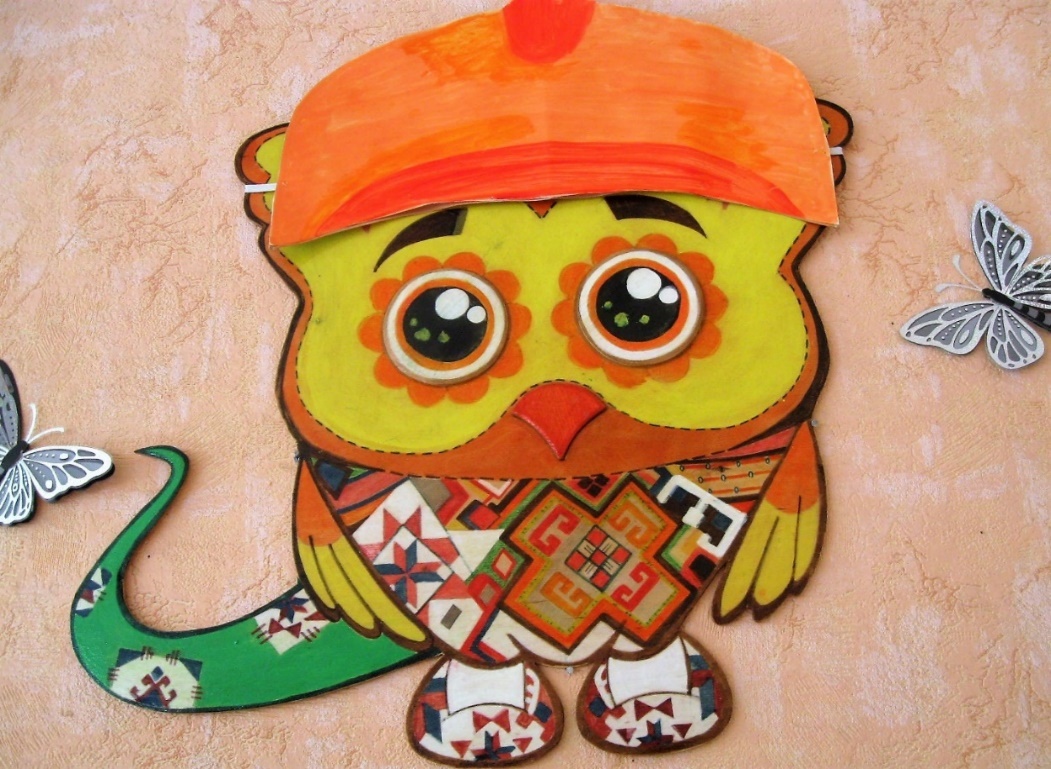 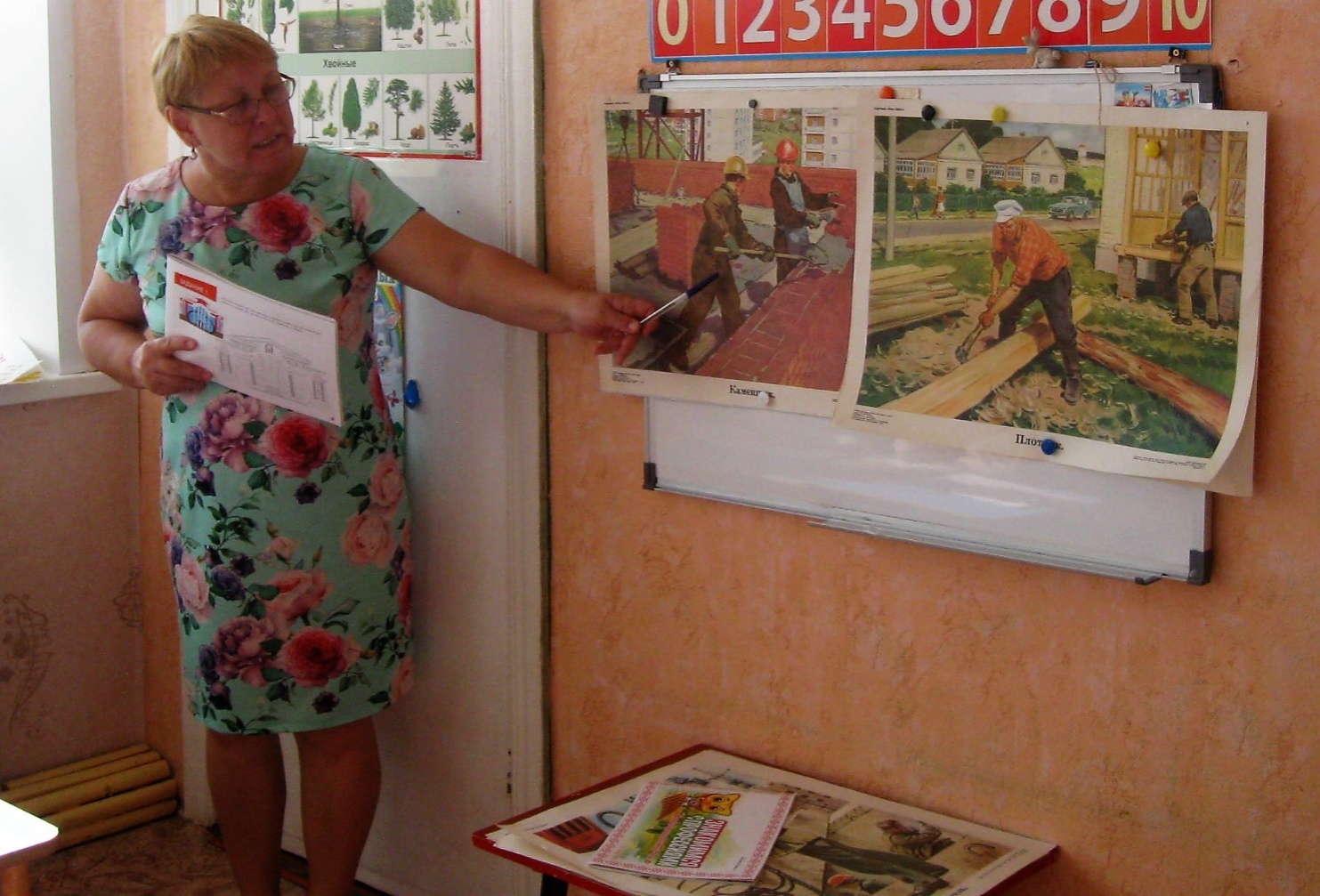 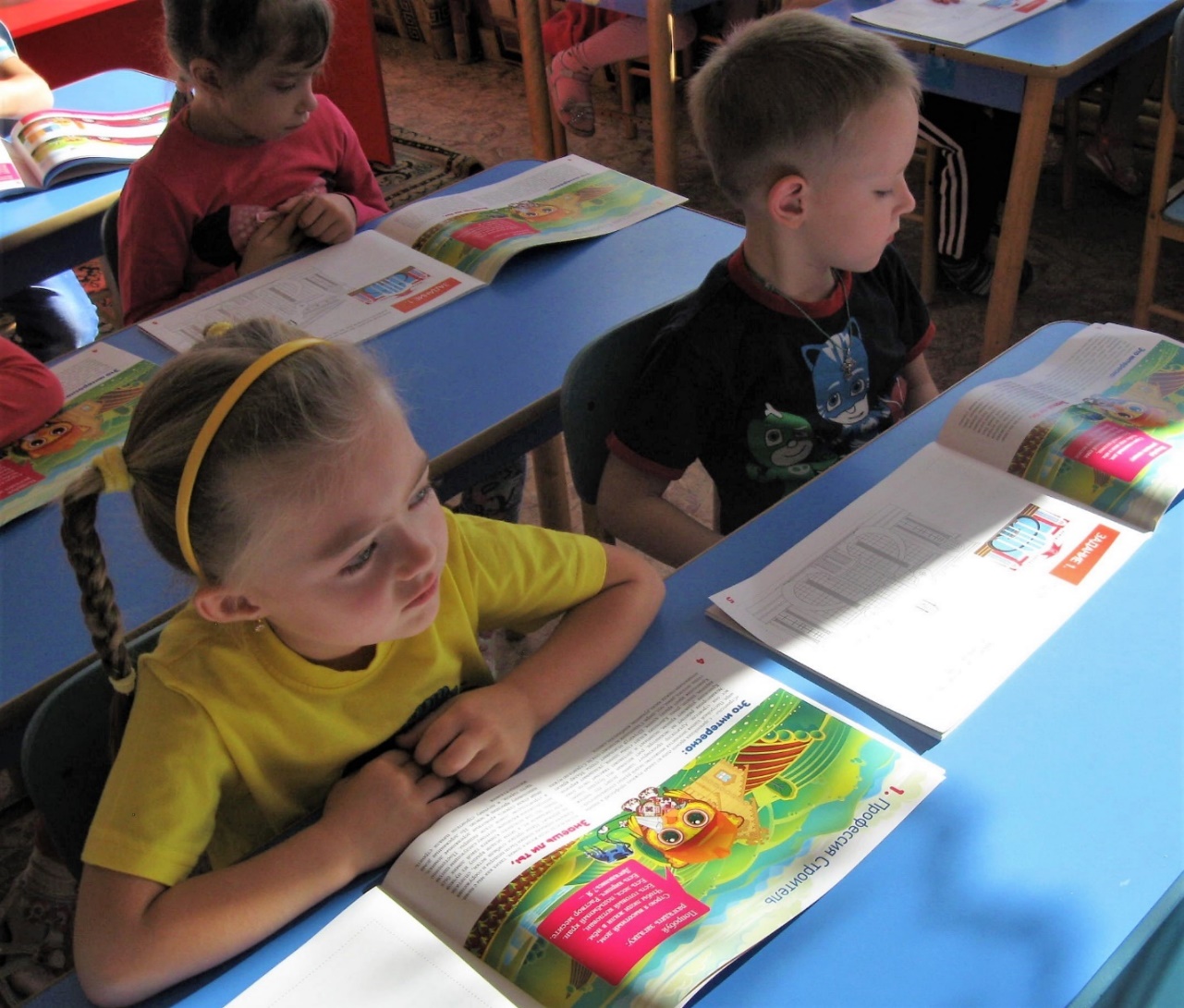 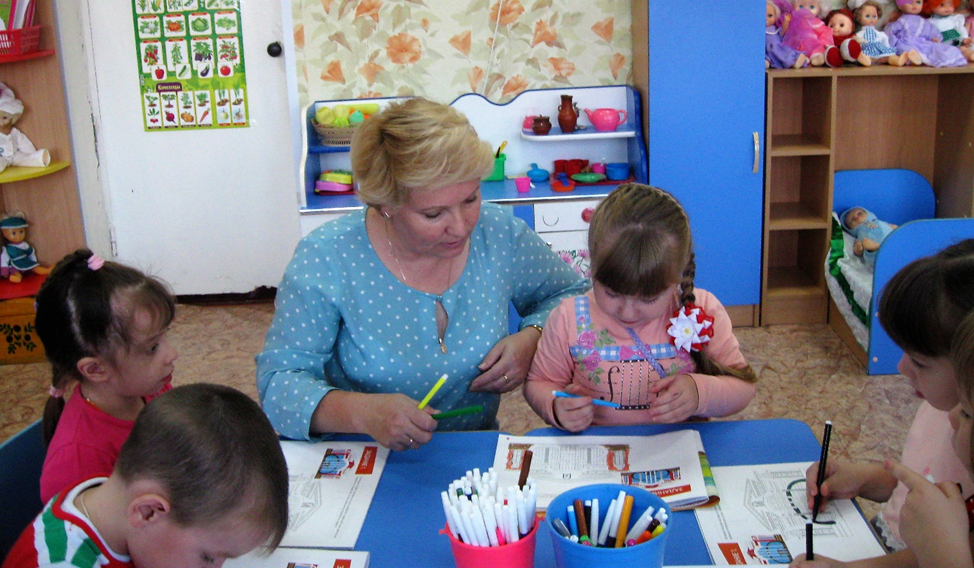 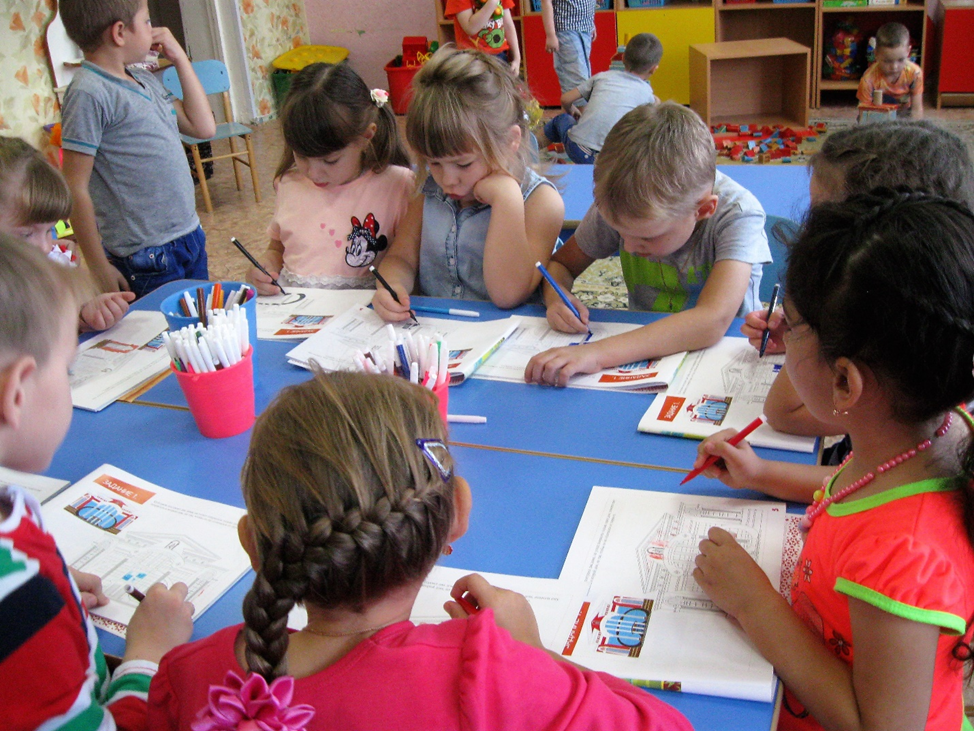 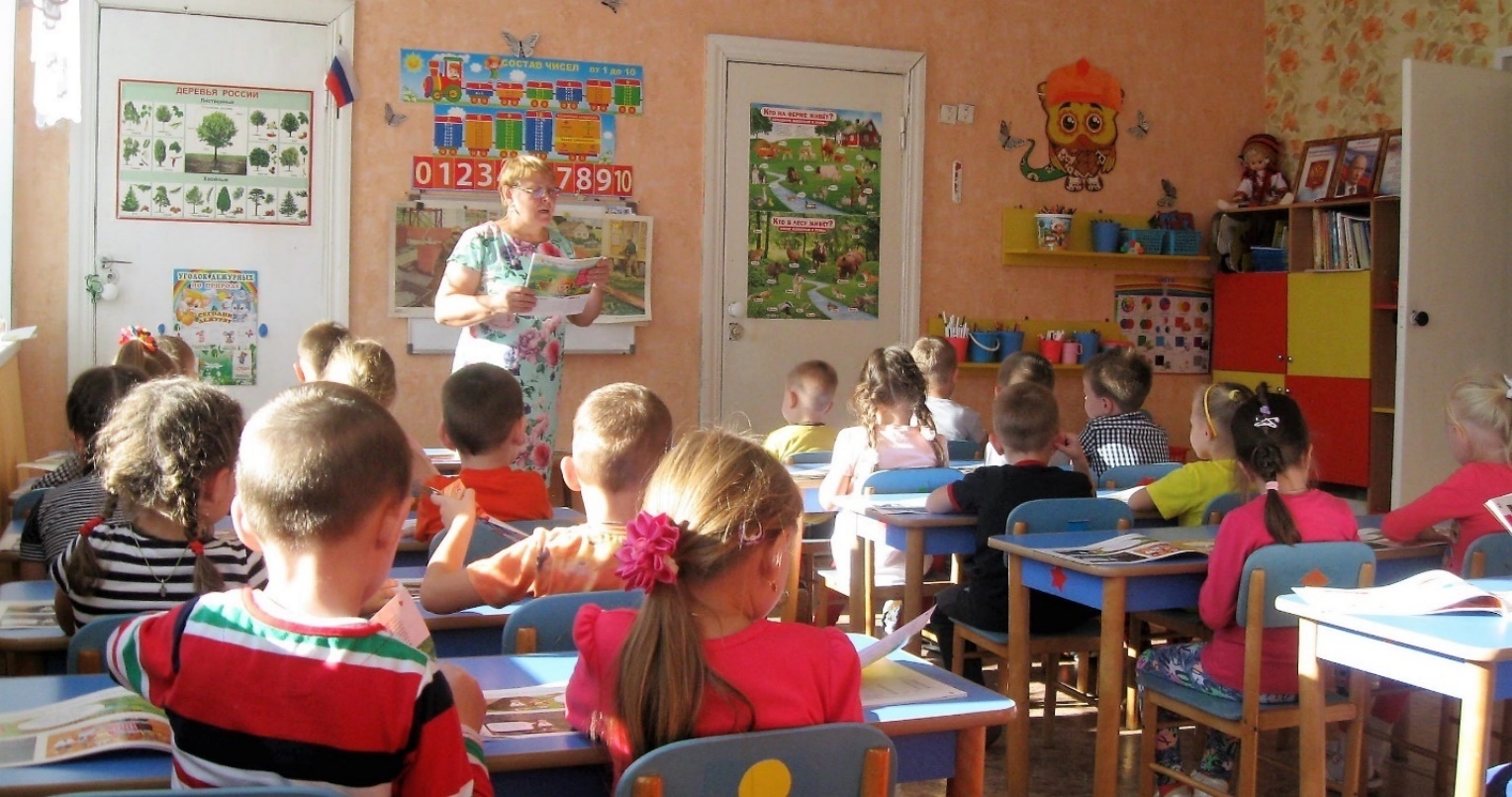 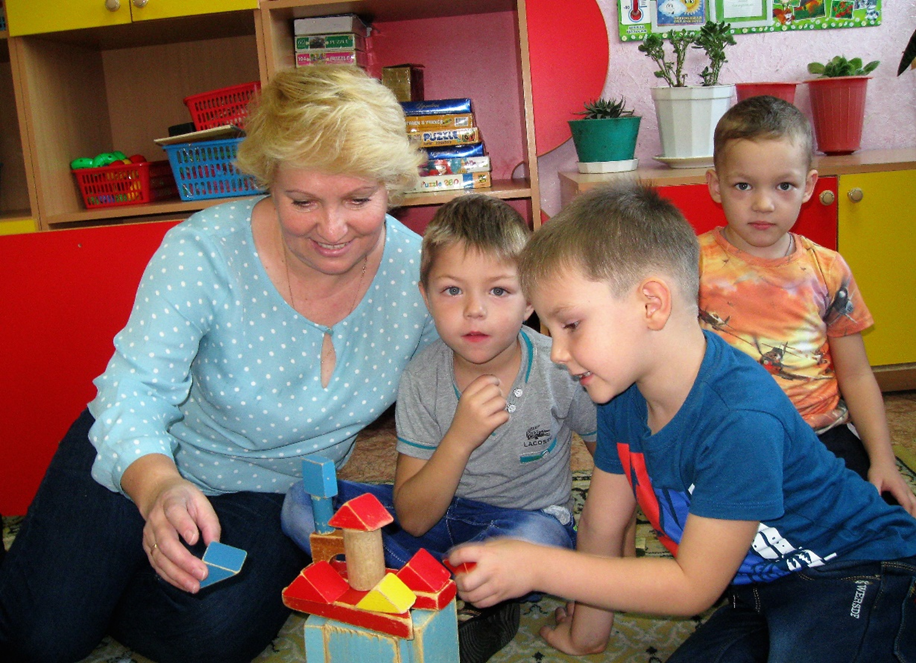 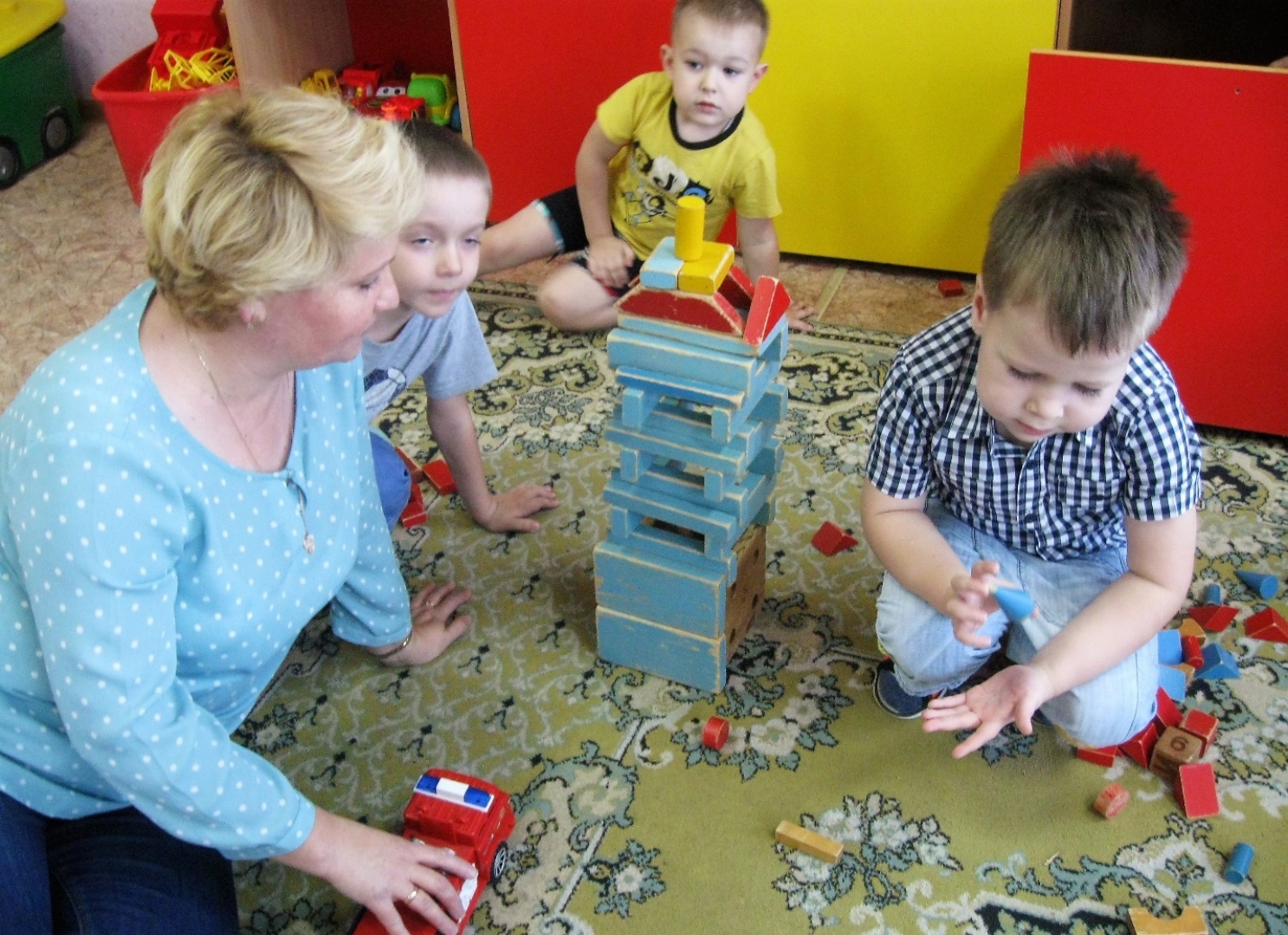 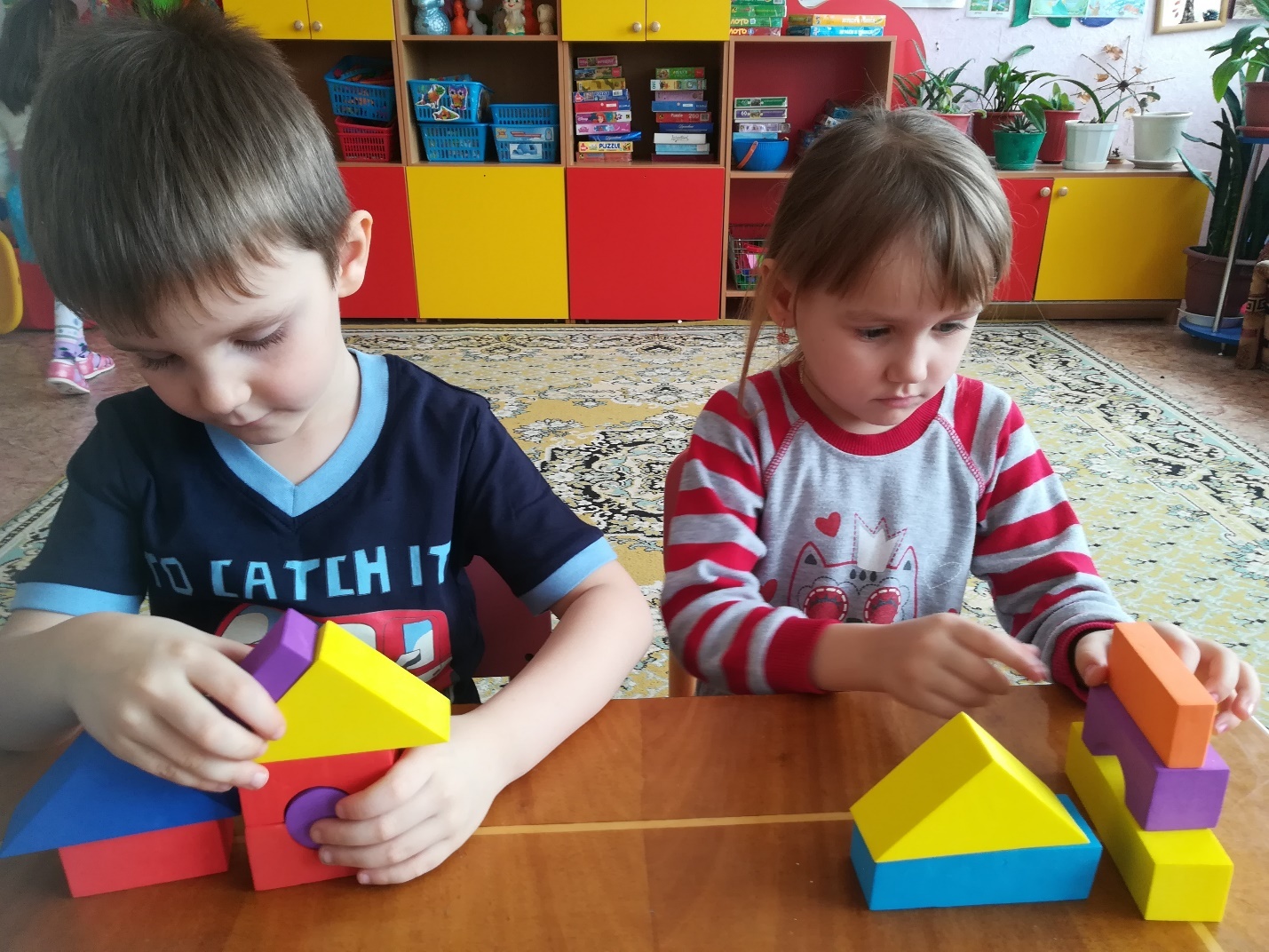 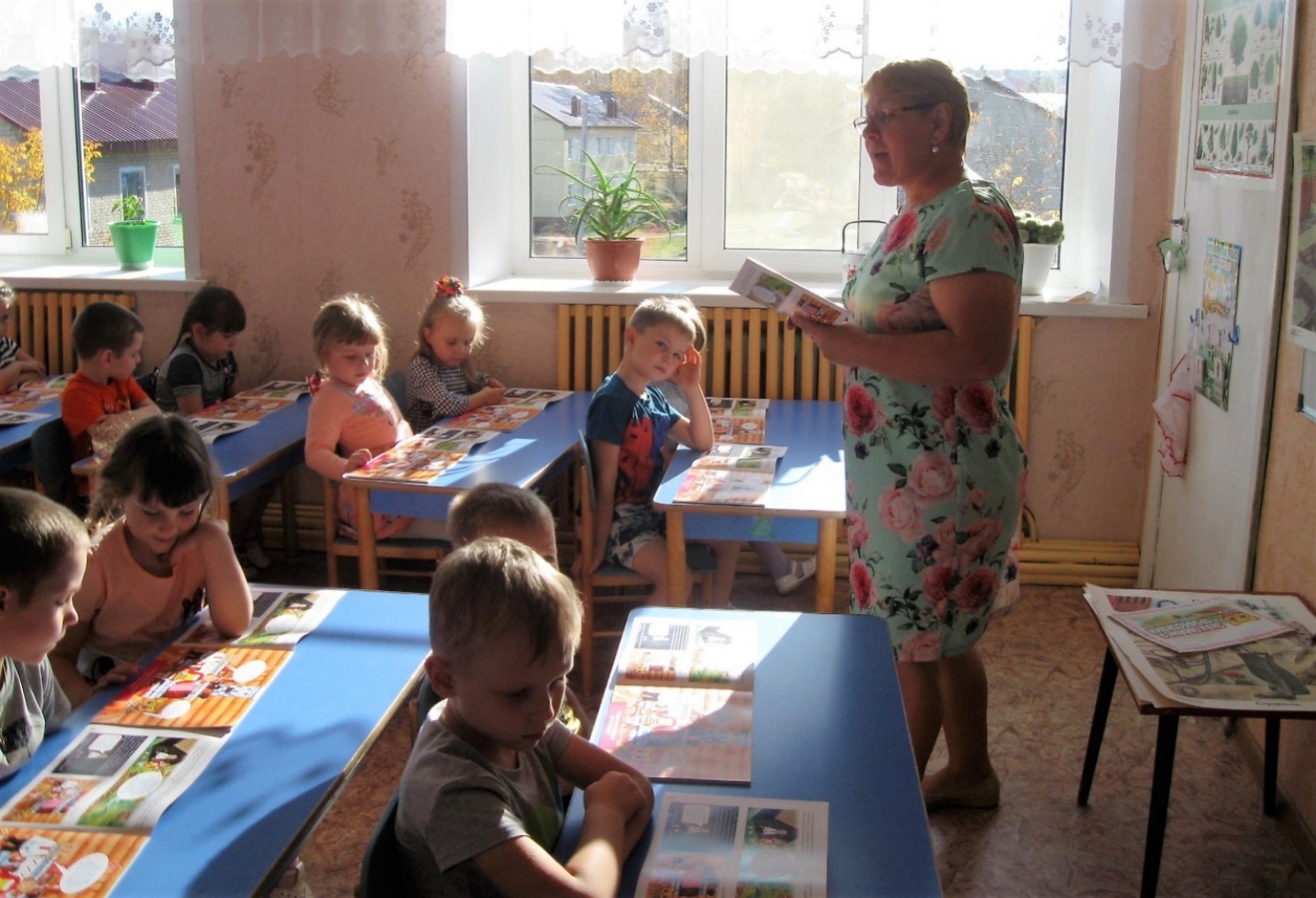 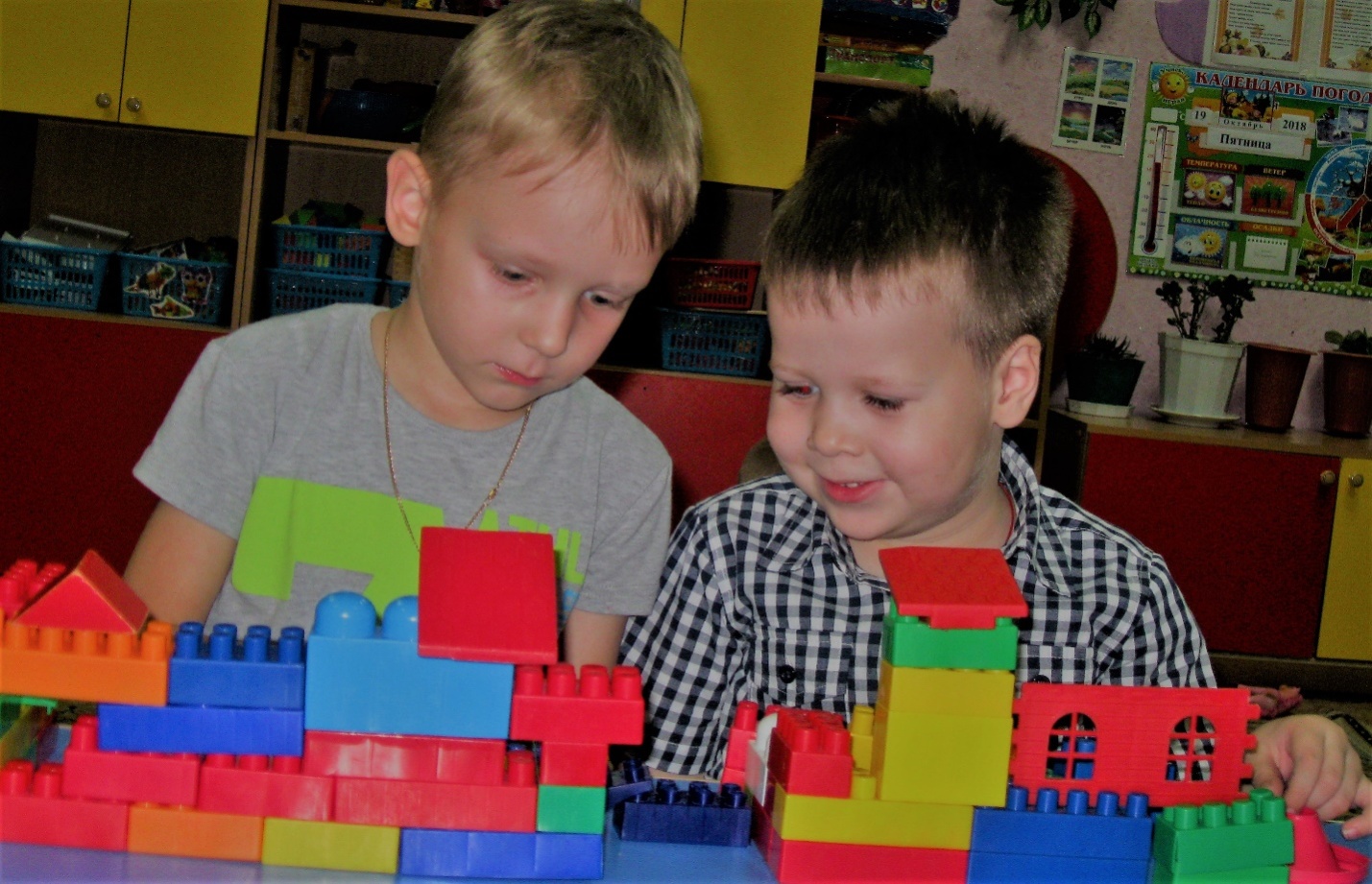 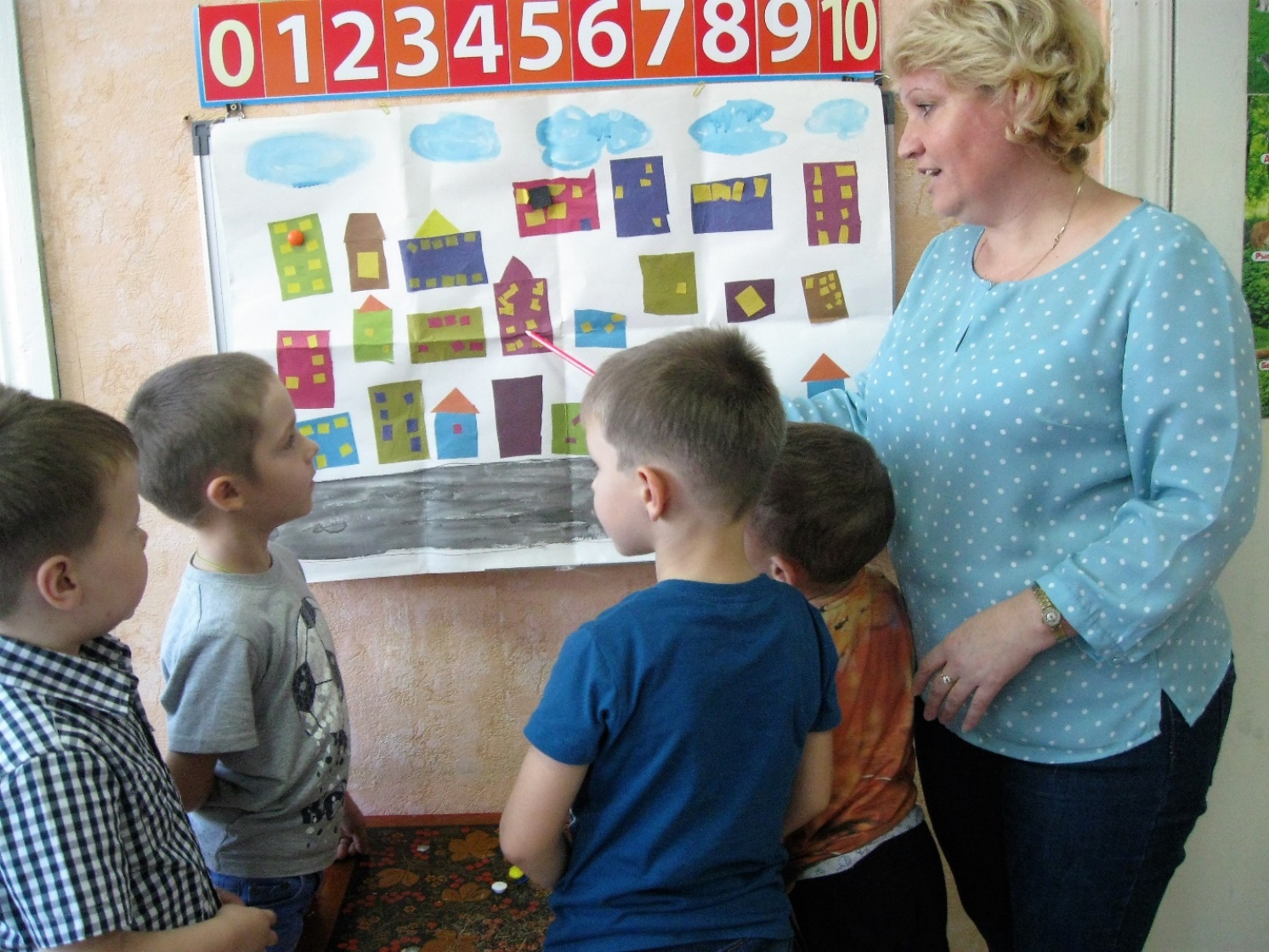 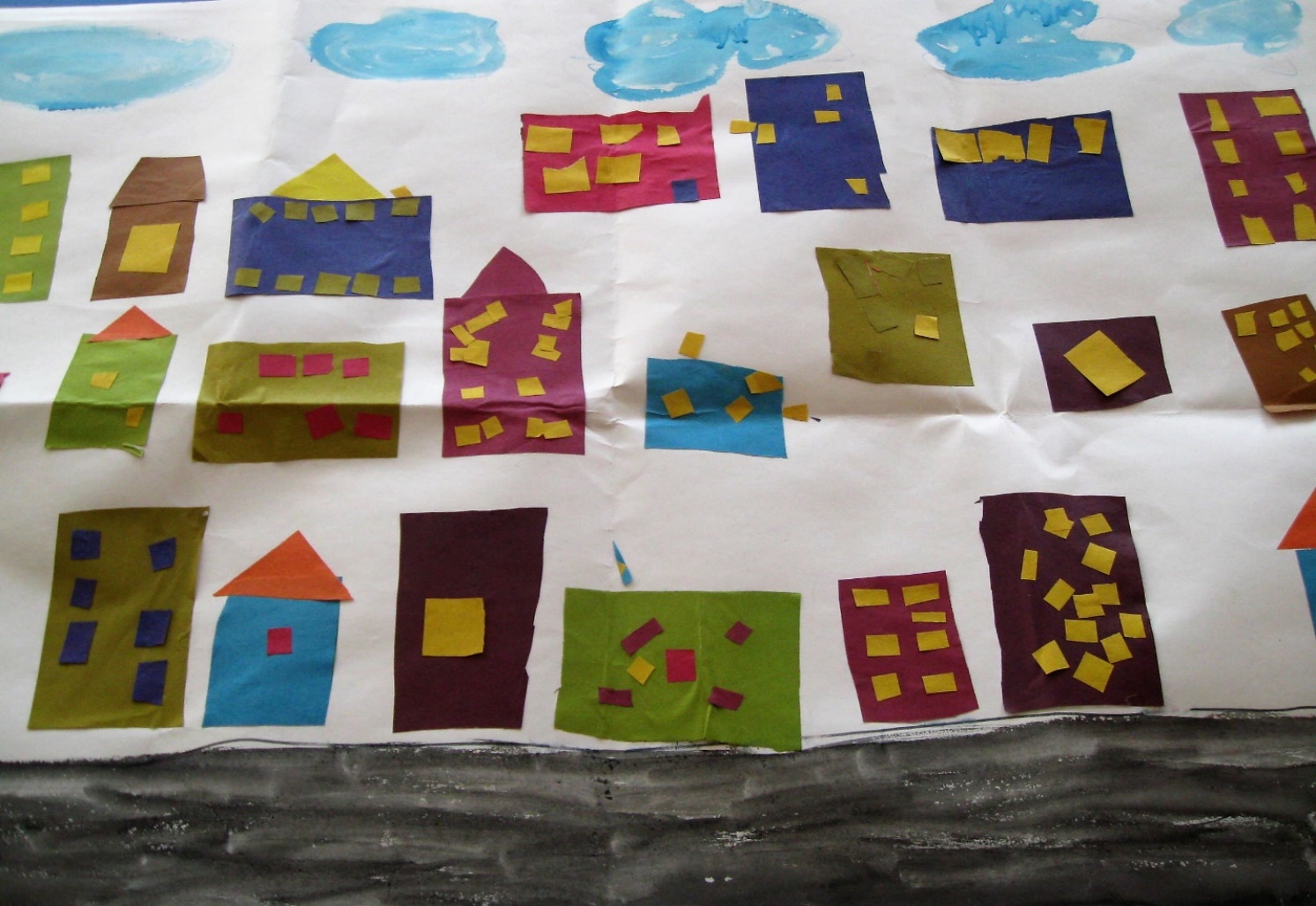 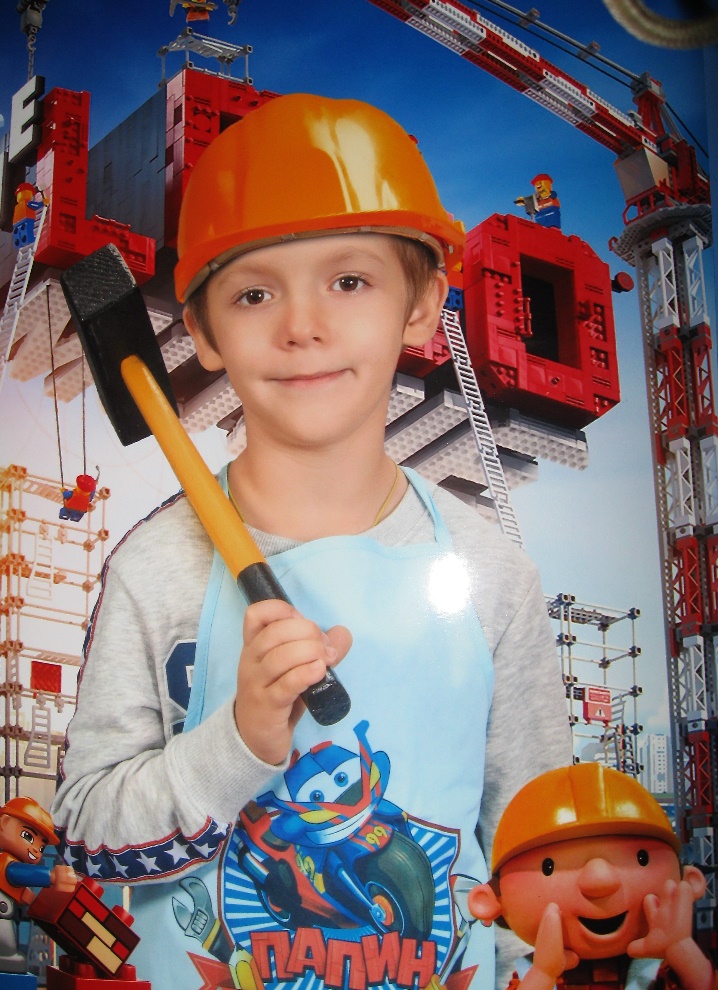 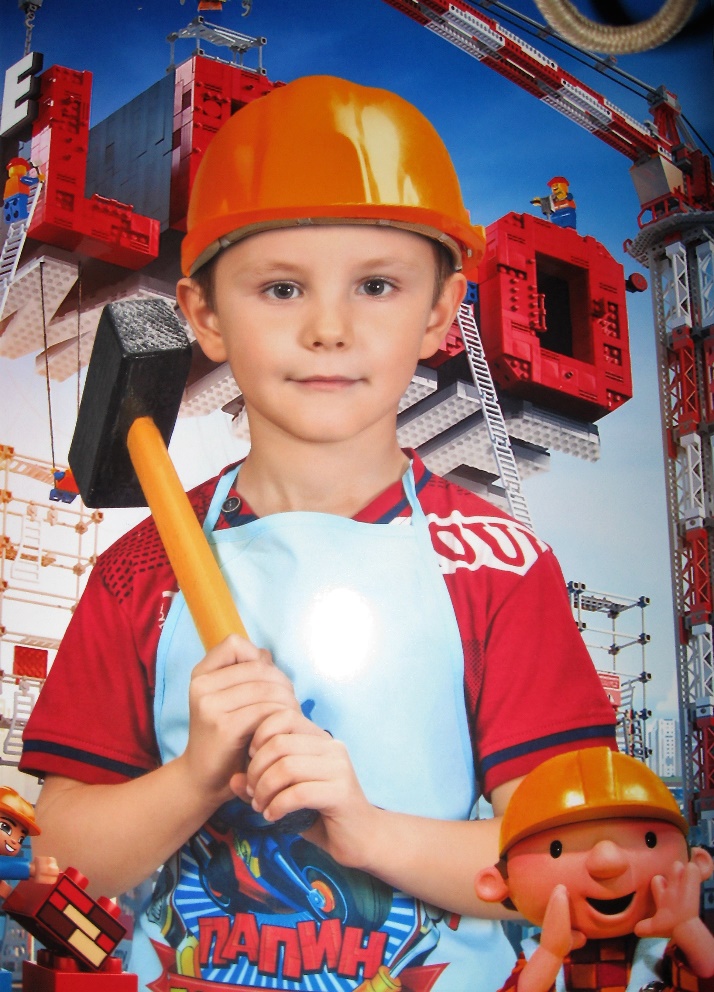 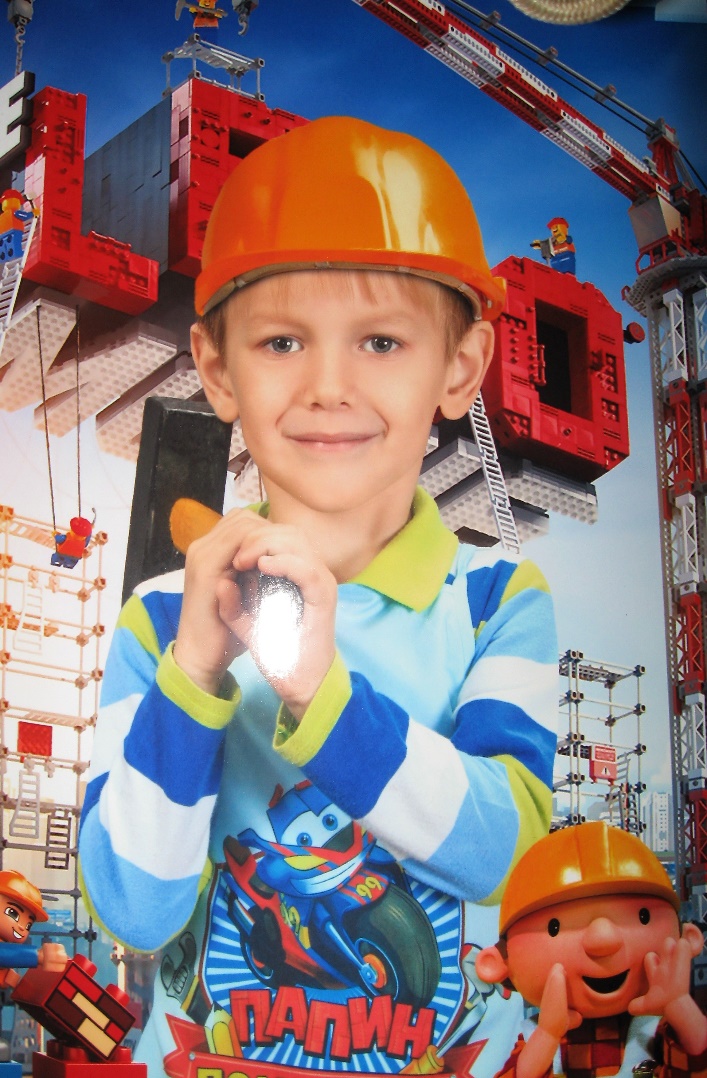 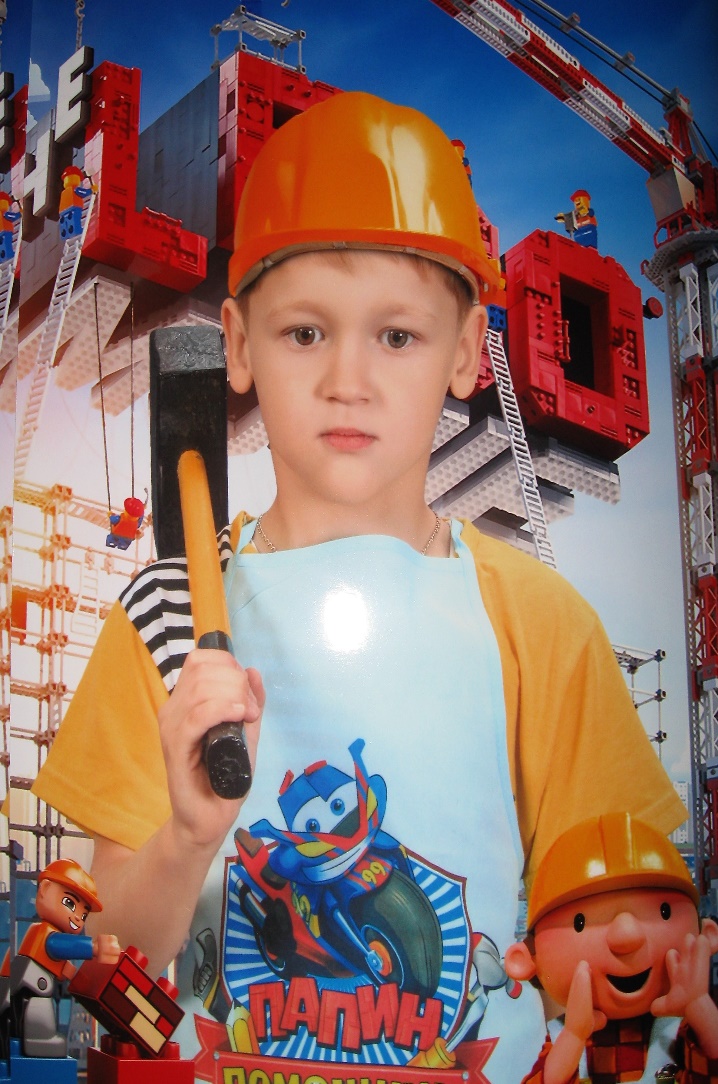 